                                                                গনপ্রজাতন্ত্রী বাংলাদেশ সরকার                               মোট ছাত্রী সংখ্যা =  ০৮  জন                                                                       অধ্যক্ষের কার্যালয়                                                      উত্তীর্ণ = ০৭  জন                                           ঢাকা মহিলা পলিটেকনিক ইন্সটিটিউট                               রেফার্ড=  ০১  জন                                                                 শেরে বাংলা নগর, ঢাকা-১২০৭।                                        অনুত্তীর্ণ= ০০   জন                                                                 ইন্সটিটিউট কোড : ৫০০৮৮                               শতকরা পাশের হার= ৮৬.৫ জনটেকনোলজি : আই, পি, সি, টি"ফলাফল প্রকাশ বিজ্ঞপ্তি"এতদ্বারা সংশ্লিষ্ট সকলের অবগতির জন্য জানানো যাচ্ছে যে, পর্ব সমাপনী পরীক্ষা/২০২০ ২য় পর্ব ১ম শিফট (২০১৯-২০ শিক্ষাবর্ষ) এ যে সকল ছাত্রীগন সকল বিষয়ে উত্তীর্ণ হয়েছে তাদের রোল নম্বর উল্লেখসহ উত্তীর্ণ ঘোষনা করা হল।উত্তীর্ণ রোল নং সমূহ যথাক্রমেঃরেফার্ডপ্রাপ্ত ছাত্রীদের রোল নং সমূহঃএকাডেমিক শাখায় অনুমোদনের জন্য উপস্থাপন করা হলো।                           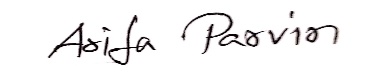 চীফ ইনস্ট্রাকটর / বিভাগীয় প্রধান                                                                                                                                      আই, পি, সি, টি টেকনোলজিঅদ্য ২৪/০৪/২০২১ ইং তারিখ একাডেমিক সভায় উপস্থাপিত ফলাফল কমিটির সদস্যগন কর্তৃক অনুমোদিত হলো। ফলাফল ওয়েবসাইটে প্রকাশের জন্য ভারপ্রাপ্ত কর্মকর্তা (ওয়েবসাইট) কে অনুরোধ করা হলো। উল্লেখ্য অসাবধানতাবশতঃ / অনভিপ্রেত ভুলত্রুটি পরিলক্ষিত হলে ইহা সংশোধন করার ক্ষমতা নিম্নস্বাক্ষরকারীগন সংরক্ষন করেন।                                                                                                    (স্বাক্ষরিত)                                                                                                      (সাহানা বেগম)                                                                                                     (অতিরিক্ত দায়িত্ব)                                                                                                 ঢাকা মহিলা পলিটেকনিক ইন্সটিটিউট গনপ্রজাতন্ত্রী বাংলাদেশ সরকার                                             মোট ছাত্রী সংখ্যা = ০২   জন                                                                    অধ্যক্ষের কার্যালয়                                                                   উত্তীর্ণ = ০২  জন                                          ঢাকা মহিলা পলিটেকনিক ইন্সটিটিউট                                       রেফার্ড=  ০০  জন                                                               শেরে বাংলা নগর, ঢাকা-১২০৭।                                                    অনুত্তীর্ণ=  ০০  জন                                                             ইন্সটিটিউট কোড : ৫০০৮৮                                            শতকরা পাশের হার= ১০০  জন"ফলাফল প্রকাশ বিজ্ঞপ্তি"এতদ্বারা সংশ্লিষ্ট সকলের অবগতির জন্য জানানো যাচ্ছে যে, পর্ব সমাপনী পরীক্ষা/২০২০ ২য় পর্ব ২য় শিফট (২০১৯-২০ শিক্ষাবর্ষ) এ যে সকল ছাত্রীগন সকল বিষয়ে উত্তীর্ণ হয়েছে তাদের রোল নম্বর উল্লেখসহ উত্তীর্ণ ঘোষনা করা হল।উত্তীর্ণ রোল নং সমূহ যথাক্রমেঃস্থগিত রোল নং সমূহঃরেফার্ডপ্রাপ্ত ছাত্রীদের রোল নং সমূহঃএকাডেমিক শাখায় অনুমোদনের জন্য উপস্থাপন করা হলো।                           চীফ ইনস্ট্রাকটর / বিভাগীয় প্রধান                                                                                                                আই. পি. সি. টি টেকনোলজিঅদ্য ২৪/০৪/২০২১ ইং তারিখ একাডেমিক সভায় উপস্থাপিত ফলাফল কমিটির সদস্যগন কর্তৃক অনুমোদিত হলো। ফলাফল ওয়েবসাইটে প্রকাশের জন্য ভারপ্রাপ্ত কর্মকর্তা (ওয়েবসাইট) কে অনুরোধ করা হলো। উল্লেখ্য অসাবধানতাবশতঃ / অনভিপ্রেত ভুলত্রুটি পরিলক্ষিত হলে ইহা সংশোধন করার ক্ষমতা নিম্নস্বাক্ষরকারীগন সংরক্ষন করেন।                                                                                                                        (স্বাক্ষরিত)                                                                                                                          (সাহানা বেগম)                                                                                                                           (অতিরিক্ত দায়িত্ব)    ঢাকা মহিলা পলিটেকনিক ইন্সটিটিউট  ৪৫২৭৬৯৪৫২৭৭০৪৫২৭৭১৪৫২৭৭৪৪৫২৭৭৫৪৫২৭৭৬৪৫২৭৭৭=০৭ জনবিষয় কোডরোল নং সমূহ৬৫৯২১৪৫২৭৭৯৪৫২৭৮১৪৫২৭৮২=০২ জনবিষয় কোডরোল নং সমূহরোল নং সমূহরোল নং সমূহরোল নং সমূহরোল নং সমূহরোল নং সমূহরোল নং সমূহরোল নং সমূহ